Atonement Lutheran ChurchWeekly Info and AnnouncementsMarch 26, 2023Welcome    to worship on this 5th Sunday in Lent Visitors and members: we are so pleased that you have joined us to worship and fellowship in person! All of our services are also live streamed on Facebook Live and YouTube. We have two services every Sunday: 9:00 Praise ServiceAfter Pastor Kristi’s “Time with the Young People”, any young people are invited to leave worship for Sunday School during the sermon and prayers, and return to worship for communion, closing prayers and sending song. At 9:45-10:30 Adult Ed meets in the Education Room on the south side of the hallway. 10:30 Liturgical Service TODAY’S SCRIPTURE READINGS        First Reading: Ezekiel 37:1-14Psalm: Psalm 130 Second Reading: Romans 8:6-11Gospel Reading: John 10:1-45STEWARDSHIP SNIPPET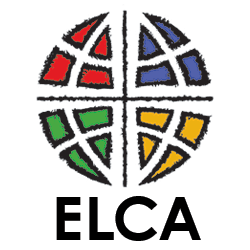 Romans 8:6 - To set the mind on the flesh is death, but to set the mind on the Spirit is life and peace. Sometimes stewarding the soul is as simple as “setting your mind the Spirit,” leaning into our faith and taking steps toward life and peace. This Week in Our Prayers RECENTSue; Rudy: Kathy; Leslie; Jan; Grace; Hannah; the family and friends of Barbara Palmer, the family and friends of Joann Dugwyler, the family and friends of John Judson; and the family and friends of Anita Jacobs.ONGOING Wendy; Aubrey; Jacque ; Jim; Janice; Doug; Janet: Jan; Kay; Gayle; Nick; Arlene; Beth; Randy; Jean; Jenna; Donna; Bob. 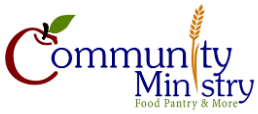 Pantry Needs for MarchCereal, canned tomato productsand diapers, size 6. The In and Outreach Team (formerly Evangelism) is collecting used eyeglasses to be donated to the Lyons Club.  Gently used glasses can help give someone a new outlook in life! 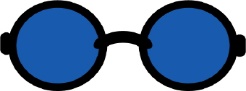 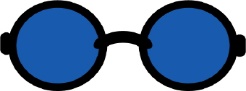 The In and Outreach team will also be providing refreshments after each Sunday service.  Join them for some fun and fellowship! 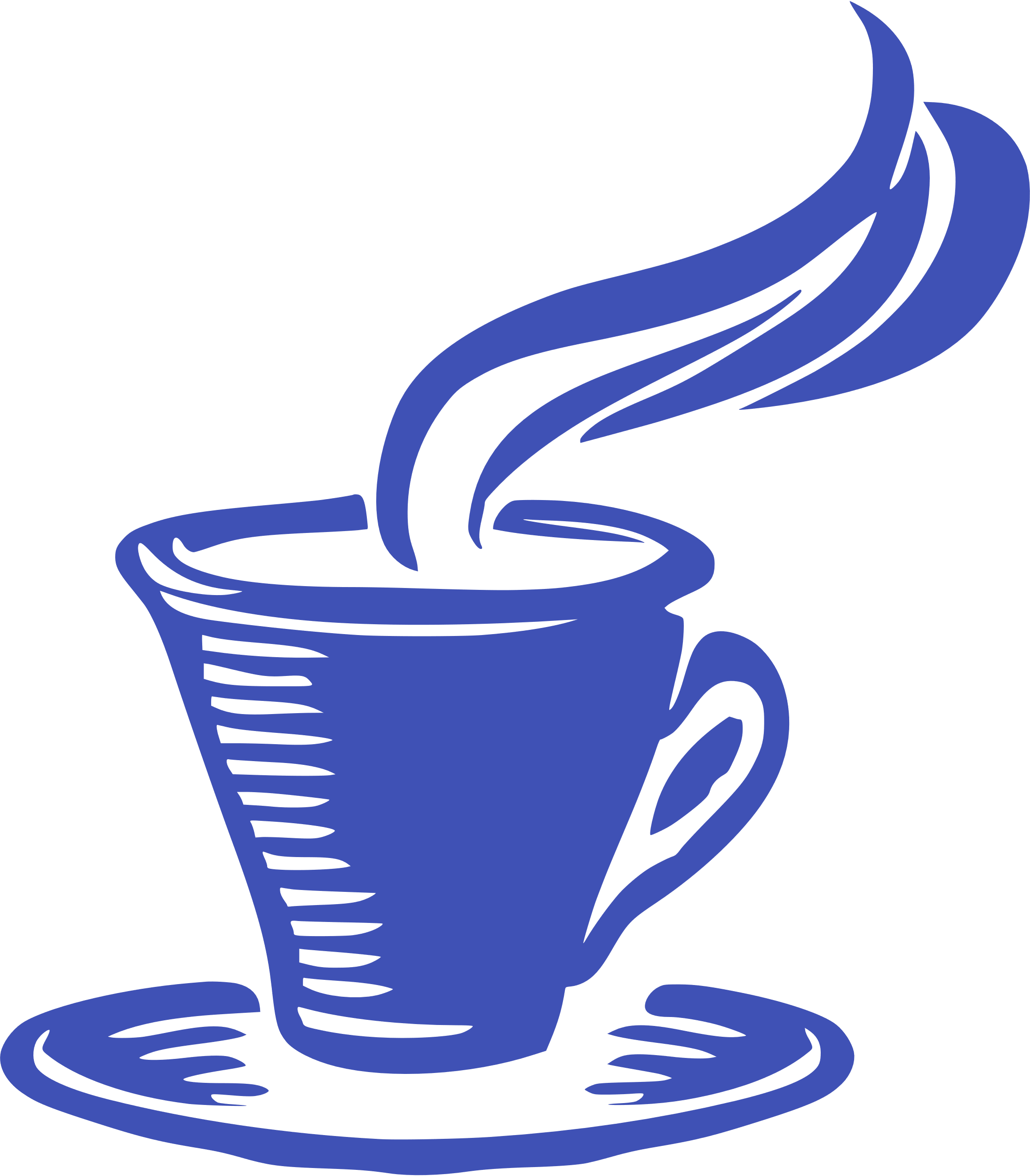 March’s “Drop in the Bucket” ministry  donations go to Lutheran Family Services, a faith based, non-profit human services agency providing adoption, disaster response, foster care, older adult, family support & education, and refugee & immigration services since 1948. They provide help and support to children and families during their most challenging times.  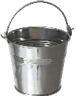 Wednesday’s Lenten offerings go to Tanzania: Plaster House for Children, which educates communities across Tanzania about disabilities and the treatments available. It also provides preoperative and surgical care for children giving them the strength they need for pre surgery care, and post-surgery rehab. In between worship services today at 9:45am,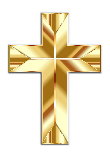 join Adult Education for their new series “The Case for Easter” which examines the resurrection of Jesus Christ.  Christ in our Home Devotionals for April, May and June are now available in both regular and large print versions. Find them in the Narthex, or pick one up in the office Tuesday through Friday 9am to 5pm.We need lilies and spring flowers to decorate our sanctuary for Easter Sunday.  We invite you to buy them and bring them in at any time during Holy Week!  Please see the bright green flyers on the table in the narthex to dedicate them to a loved one!  Return forms to the office or in offering plate.  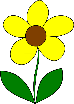 Seasonal Help Wanted!  We need Readers for the Passion of Matthew, read on Palm/Passion Sunday.  Please call or email the office if you would like to read! We donations for our Easter Egg Hunt!  Please bring wrapped candy and small trinkets to place in Easter Eggs! We also  need folks to stuff Easter Eggs! Eggs can be stuffed any time during Holy Week.  Please let the office know if you are interested!  LENTEN SERVICE OBSERVANCES Midweek Lenten Worship (and meal!)Wednesday March 29 Lenten Supper 6:00 pm before service11:00 am Mid-Day Lenten service followed by lunch6:00 pm Lenten Simple Supper 6:45 pm Worship (also live streamed on Facebook Live or YouTube) 